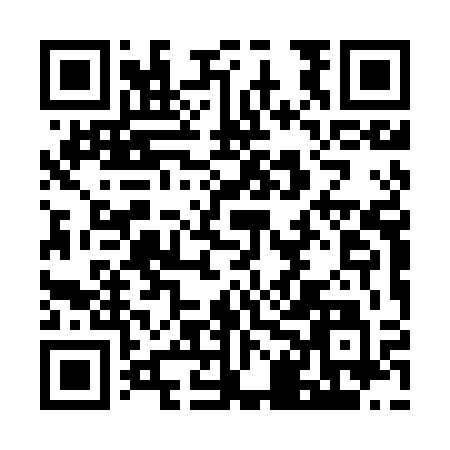 Prayer times for Wolka Laniecka, PolandWed 1 May 2024 - Fri 31 May 2024High Latitude Method: Angle Based RulePrayer Calculation Method: Muslim World LeagueAsar Calculation Method: HanafiPrayer times provided by https://www.salahtimes.comDateDayFajrSunriseDhuhrAsrMaghribIsha1Wed2:225:0312:345:438:0510:342Thu2:215:0112:345:448:0710:383Fri2:204:5912:345:458:0910:394Sat2:194:5812:345:468:1010:405Sun2:194:5612:335:478:1210:416Mon2:184:5412:335:488:1410:417Tue2:174:5212:335:498:1610:428Wed2:164:5012:335:508:1710:439Thu2:164:4812:335:518:1910:4310Fri2:154:4712:335:528:2110:4411Sat2:144:4512:335:538:2210:4512Sun2:134:4312:335:548:2410:4513Mon2:134:4212:335:558:2610:4614Tue2:124:4012:335:568:2710:4715Wed2:124:3812:335:578:2910:4816Thu2:114:3712:335:588:3010:4817Fri2:104:3512:335:598:3210:4918Sat2:104:3412:335:598:3310:5019Sun2:094:3212:336:008:3510:5020Mon2:094:3112:336:018:3710:5121Tue2:084:3012:336:028:3810:5222Wed2:084:2812:346:038:3910:5223Thu2:074:2712:346:048:4110:5324Fri2:074:2612:346:058:4210:5425Sat2:064:2512:346:058:4410:5426Sun2:064:2312:346:068:4510:5527Mon2:064:2212:346:078:4610:5628Tue2:054:2112:346:088:4810:5629Wed2:054:2012:346:088:4910:5730Thu2:054:1912:346:098:5010:5731Fri2:044:1812:356:108:5110:58